 Coastal Fund Minutes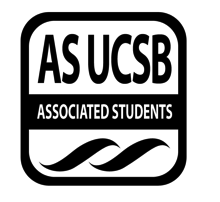 Associated Students Tuesday, 1/12/21, Zoom: https://ucsb.zoom.us/j/325326280CALL TO ORDER: ,6:04 minutes recorded by Carissa ATTENDANCECOMMITTEE BUSINESSApproval of Attendance and ProxiesMOTION/SECOND: Jeremy/EthanMotion language: Motion to approve attendance and proxies. ACTION: ConsentAdditional approval required: YES (Senate)Approval of MinutesMOTION/SECOND: Jeremy/KaleyMotion language: Motion to approve minutes from decision meetingACTION: ConsentAdditional approval required: YES (Senate)PUBLIC FORUM(Announcements, appreciations, concerns, requests to have items added to agenda)Ice Breaker: if you could have a 6th sense, what would it be?welcome to CF Austen!REPORTSAdvisor Report: Siedschlagsubmitted paperwork for Fluxx might be able to get that out by next quarterChair Report: Francoeurwent to the NRS committee meeting and talked about classes and scholarshipsreally on board with ideahaven’t received honoraria yet but seems like a jeremy issueasking about having an undergraduate on board for cpsab and they said they wereVice Chair Report: Estradathis quarter he wants to figure out something earlier on liked the idea of subcommittees giving reports theremore info to come Senate Report: Pablapresidential election is on gold this week andy and leah are the two runninglast week they passed a resolution condemning the events on the capitolFabian can’t be at these meetings so it will just be GurleenAdministrative Report: Stewartgreeks go green added two reallocation requestsCoastal Service Program Report:  Stewartno reportOutreach and Education Report: Edwards and CantoAdamsstarted tide pool tuesdays on social mediasend tide pool photos to outreachmake a funding proposal for buying a canva pro subscription for 1 year could share that with other organizations to help build up relationships with other groups subscription is $175 for the yearjust sent out 2019-2021 report to AS for graphicsDuncan and Joelle are taking over progress reports calling them instead of filling out formsSub-Committee ReportsNRS scholarshipswaiting for covid to stopLong-term funding applicationIf anyone else wants to join please doJeremy would like to hop on to the committeeMonday and tuesdays would be bestExternal Communicationsready to start reforming the groupfinished strategic planJackie wants to join Mykala cannot stay on external communications committeeso kaley, duncan, joelle, sarah, jackiejoelle can send out poll for when people can meet AGENDAApproval of Agenda/Additions to Agenda MOTION/SECOND: motion to approve agenda and additions to agendaMotion language: Jeremy/KaleyACTION:ConsentAdditional approval required: YES (Senate)OLD BUSINESSPhoebe Racine’s update on FALL 20-02: What is the Future of Open Ocean Aquaculture in the Santa Barbara Channel? MOTION/SECOND: Jeremy/ KiyaMotion language: Motion to fund FALL 20-02  for $3000 for intern and $7000 for other project related needs ACTION: ConsentAdditional approval required: YES (Senate)Updated budget—Fall 20-16 minor grant: MAPAS Quarterly Stipend for Board MembersUpdate from MAPAS Chair: We plan to use the 7 $100 REI gift cards as giveaway items to members of MAPAS, and the 6 $50 REI gift cards to our board members as a way to support them indirectly in their own outdoor recreation activities. We would be happy even if we are not able to get the total $1000 and with any amount less, we still are considering allocating 30% of it to support our board members since they are not eligible to enter our normal giveaways and plan to use it towards gear that could further help them in becoming better equipped to do things like go out on hikes and share information of such local activities with the rest of our members. For example, during the next two quarters, we plan on having more virtual programming, like having board members create and prepare tutorials of enjoying the outdoors safely. This could take on the form of explaining how to set up a tent, or cooking ware options for camping. Part of the grant could be used to help our board members acquire the necessary equipment for such activities. MOTION/SECOND: Jeremy/ EthanMotion language: Motion to FALL 20-16 in fullACTION: ConsentAdditional approval required: YES (Senate)NEW BUSINESSOutreach Canva subscription fee $175.00MOTION/SECOND: Jeremy/ KaleyMotion language: Motion to fund $175 for outreach teamCanva pro subscription ACTION: ConsentAdditional approval required: YES (Senate)Extension Request – WIN 20-15: Assessing connectivity and genetic diversity of sandy beach indicator species on mainland and Channel Island beachesMOTION/SECOND: Jeremy/EthanMotion language: Motion to approve extension request WIN 20-15ACTION: ConsentAdditional approval required: YES (Senate)Extension Request—SPR 20-16:  UCSB Ocean and Coastal Policy Center Goleta Beach Research and Technical SupportMOTION/SECOND: Jeremy/MykalaMotion language: Motion to approve extension request SPR 20-16ACTION: ConsentAdditional approval required: YES (Senate)Reallocation Request—SPR 20-16:  UCSB Ocean and Coastal Policy Center Goleta Beach Research and Technical SupportMOTION/SECOND: Jeremy/EthanMotion language: Motion to approve reallocation request SPR 20-16ACTION: ConsentAdditional approval required: YES (Senate)Reallocation Request—FALL 20-04: Restoring a Unique Coastal Seep to UCSBMOTION/SECOND: Jeremy/KaleyMotion language: Motion to approve reallocation request FALL 20-04ACTION: ConsentAdditional approval required: YES (Senate)Reallocation Request—FALL 20-07: Internships and additional funding support for conservation, education, and restoration programs for winter and spring 2021MOTION/SECOND: Jeremy/EthanMotion language: Motion to approve reallocation request for FALL 20-07ACTION: ConsentAdditional approval required: YES (Senate)Reallocation Request—WIN 20-08 and FALL 18-15: Fate, Transport and Ecotoxicity Potential of Pharmaceuticals and Personal Care Products in Wastewater Treatment Plants and the Environment Using Modeling as a Guidance Tool MOTION/SECOND: Jeremy/EthanMotion language: Motion to approve reallocation request for WIN 20-08 and FALL 18-15ACTION: ConsentAdditional approval required: YES (Senate)Greeks go greenMOTION/SECOND: Jeremy/KaleyMotion language: Motion to approve table discussion on greek go green minor grant ACTION: ConsentAdditional approval required: YES (Senate)DISCUSSIONPROJECT REVIEWADJOURNMENT AT 7:32 PMMOTION/SECOND: Jeremy/ EthanMotion language: Motion to adjourn at 7:32 PM ACTION: ConsentAdditional approval required: NONameNote:absent (excused/not excused)arrived late (time)departed early (time)NameNote:absent (excused/not excused)arrived late (time)departed early (time)Jeremy FrancoeurChairpresentJoelle CantoAdamsOutreach CoordinatorpresentEthan EstradaCo-ChairpresentDuncan EdwardsOutreach CoordinatorpresentJackie RigleyUndergraduate ReppresentSarah SiedschlagAdvisorpresentRylee PupaUndergraduate ReppresentCarissa StewartAdministrative AssistpresentMykala ListortiUndergraduate ReppresentGurleen PablaSenate LiaisonpresentAusten ApigoGraduate Student ReppresentFabian OsegueraSenate LiaisonabsentMichaela StenGraduate Student Reppresent